Приложение 1Тематические направления Конкурса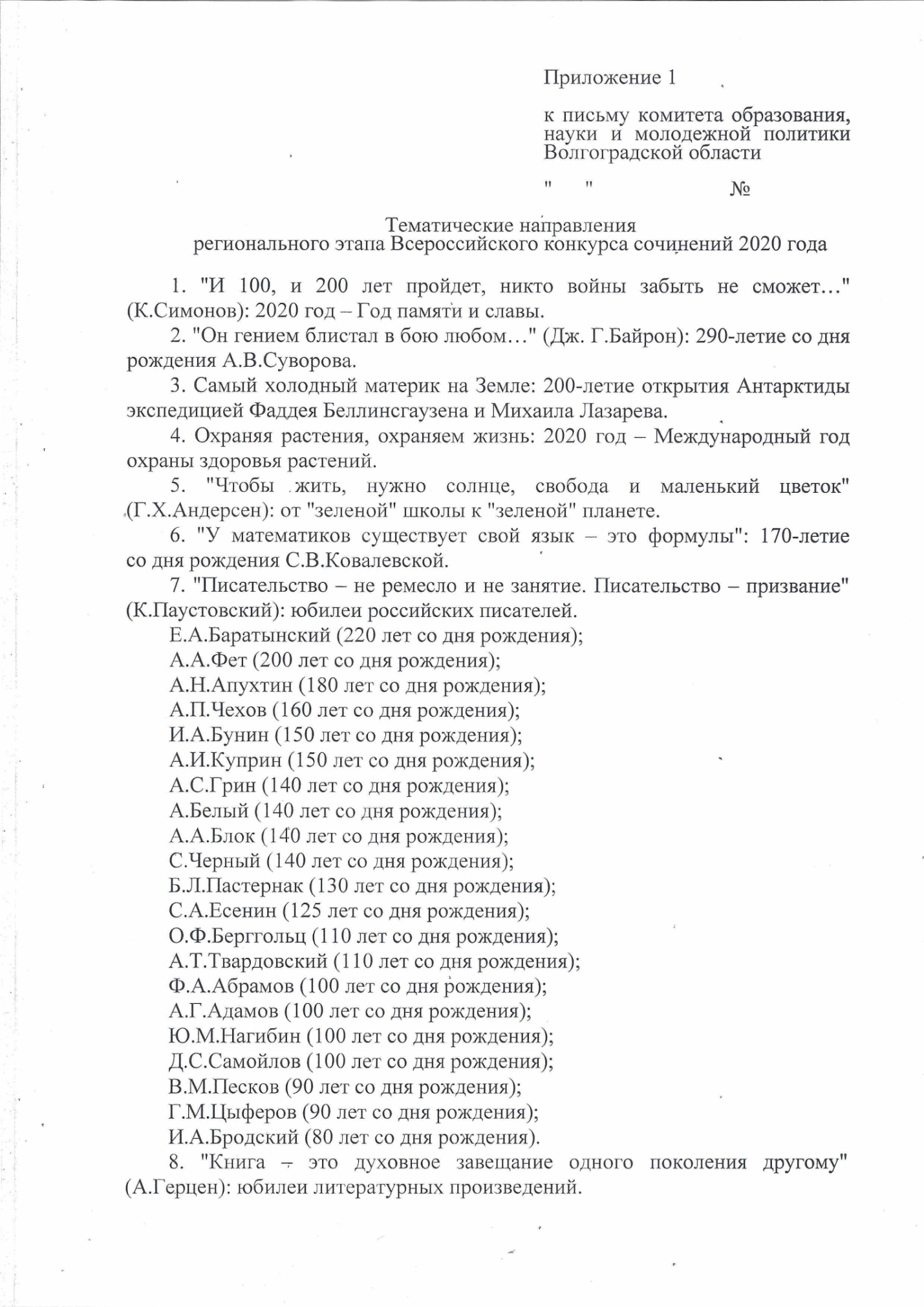 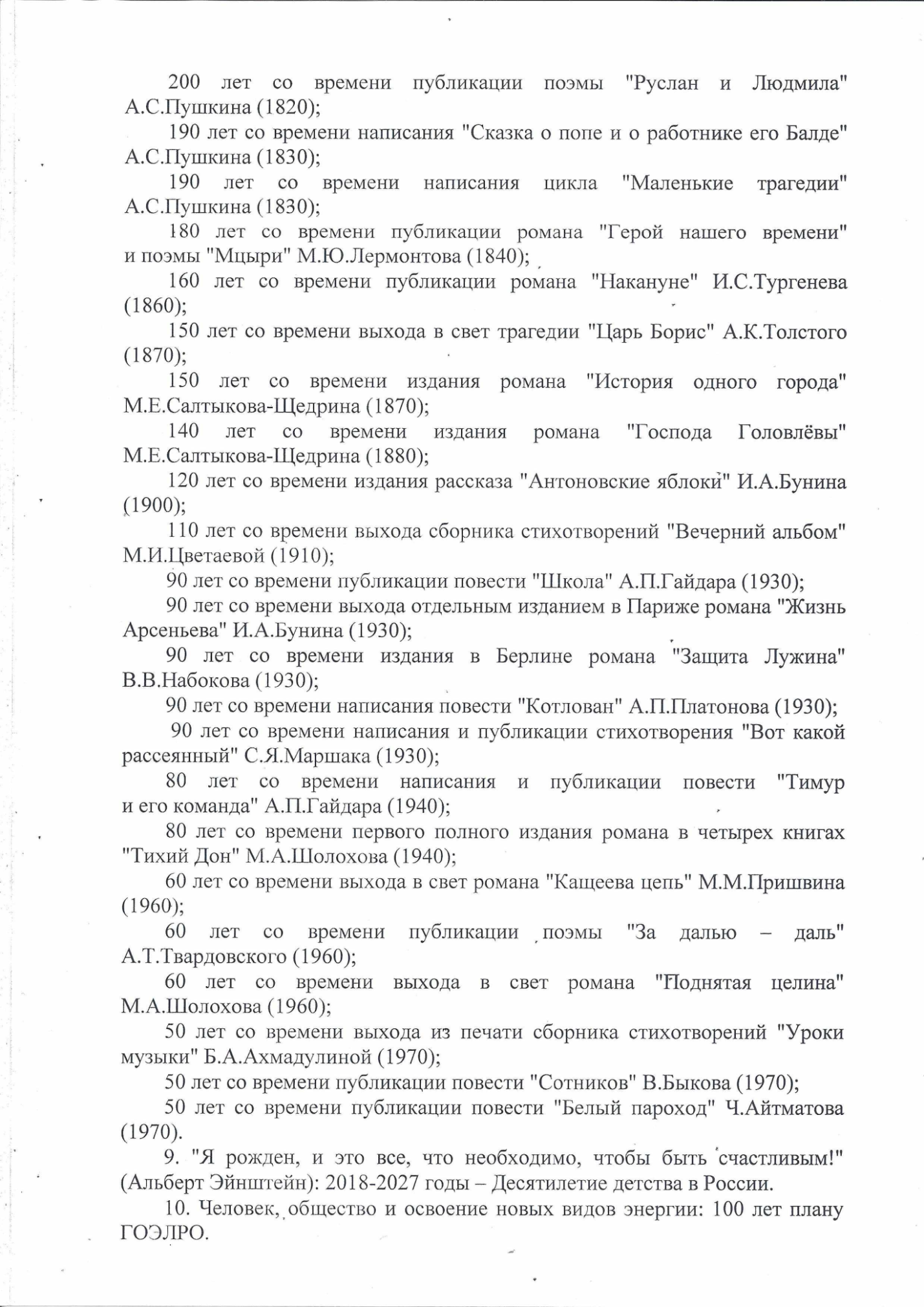 